Colombia en mi corazónRelato de un viaje(17/7 – 15/8  2012)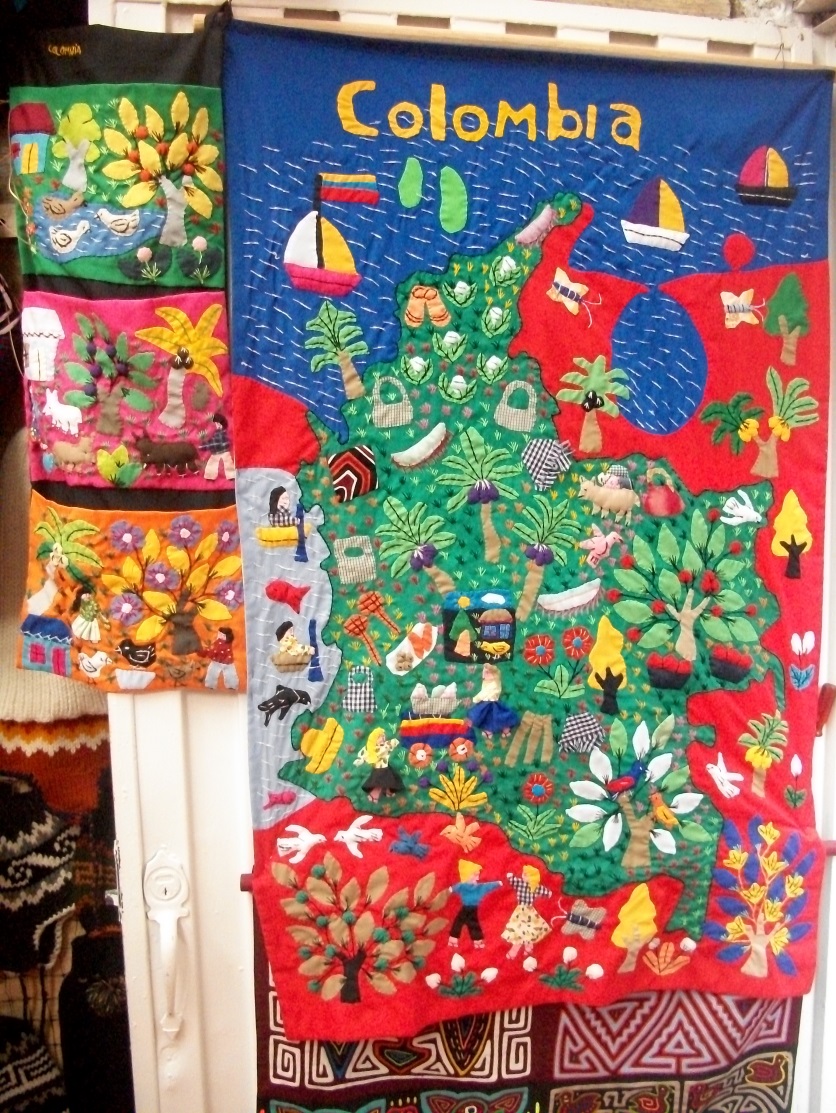 Fernando Álvarez Montalbánhttp://pacolombiavamos.wordpress.com/